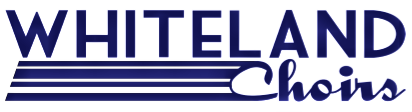 Dear Whiteland Community High School Choirs Supporter,Greetings! We represent the Whiteland Community High School (WCHS) Choir program. The WCHS Choir program has been at the school for over 30 years and is consistently ranked among the top in the nation. WCHS Choir program currently has over 200 students working hard in both concert and show choir competitions and community events around the state and nation to represent our school’s dedication to musical excellence. To continue this level of performance and experience, we are constantly seeking new ideas to keep costs low. As such, we are hoping to provide you with the wonderful opportunity of becoming a corporate sponsor.Our choirs consist of elite groups of students who have an interest in the performing arts. They sing, dance, and gain valuable experience on the stage as well as through travel and teamwork. Our choirs feature many students committed to the performing arts, athletics, academics, and multiple other endeavors in both the school and community. Any help you can give would be greatly appreciated. Help us reward the hard work, growth, and dedication of our students. Your sponsorship contributions will go directly to supporting expansion and new opportunities for our students, as well as towards our scholarship fund established for our students in need of financial assistance. Thank you for your time and consideration in this matter.Sincerely, Garrett Godsey                                              Elena VanderVeen Director				                 Asst DirectorAutumn L. Lucas	                                           Emma RayBoard President		               	       Vice PresidentCorporate Sponsorship BenefitsBy joining our team of corporate sponsors, your business and family will showcase its commitment to the Whiteland Community High School Choral Programs flourishing arts community and assist in enhancing the quality of life for everyone living here. You will receive prominent recognition, promotional opportunities and entertainment benefits that demonstrate and celebrate your community leadership.Your sponsorship gives you the opportunity of gaining significant local exposure to over 2,500 ticket purchasers throughout the school year, in addition to national exposure as our groups do travel throughout the state and nation.Depending on your sponsorship level and when you commit to be a sponsor, you can receive recognition and exposure in our advertising, marketing, and special events designed to promote your business. Many businesses have chosen to use coupons in our program ads to see direct results after a performance. The following are ways of promotion:Have your business promoted on our website www.whitelandchoirs.com by being mentioned as a sponsor.Programs/Print Advertising – Programs are handed out to all attendees at our performances every year and your ads will be placed in these programs.Show Announcements – We announce the support we receive from our sponsors during each showDisplays – Our facility is designed so that we can set-up displays for your business. Each show’s audience comes in contact with your display before each show, at intermission and at the end of the show.  Please contact us for more information if this interests you.Performance for >$1000 Sponsors.  Upon request we can set up a 30-minute performance at your place of business. This is excellent for company events such as Christmas parties, special events for your corporate executives or a treat for your patrons during normal business days. Some restrictions will rely on availability and school administration approval for travel.Your consideration of a corporate sponsorship is very valuable to us and much appreciated. All contributions are tax deductible.If you are interested in becoming a corporate sponsor, please send an email to Tracy Marchio at WCHSchoirscorpsponsor@gmail.com or Autumn Lucas at wchschoirspresident@gmail.comdetailing your business name, logo/small Ad in jpg form you wish to have shared, and the dollar amount you would like to contribute this academic year.  We ask that contributions be sent via mail and made out directly to WCHS Choirs, Inc by check.WCHS Choirs, Incattn: Corporate Sponsorship300 E Main StreetWhiteland, IN 46184Warrior Sponsorship-$50-$100-Website mentionBronze Sponsorship-$150-$250-Website mention-Printed Ad in concert programs-Be included in show announcements-Display your ad/logo at our shows (you provide poster)-2 reserved seats for 1 performance of a home concertSilver Sponsorship-$300-$500-Website mention-Printed Ad in concert programs-Be included in show announcements-Display your ad/logo at our shows (you provide poster)-2 reserved seats to 1 night of ALL home performancesGold Sponsorship-$1,000-$2,000-Website mention-Printed Ad in concert programs-Be included in show announcements-Display your ad/logo at our shows (you provide poster)-30 minute performance at your place of business-4 reserved seats to 1 night of ALL home performancesPlatinum Sponsorship-$3,000 +-Website mention-Printed Ad in concert programs-Be included in show announcements-Display your ad/logo at our shows (you provide poster)-30 minute performance at your place of business-6 reserved seats to 1 night of ALL home performances